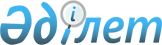 О размещении государственного образовательного заказа на подготовку кадров с высшим и послевузовским образованием на 2020-2021 учебный годПостановление акимата Жамбылской области от 10 августа 2020 года № 174. Зарегистрировано Департаментом юстиции Жамбылской области 12 августа 2020 года № 4696.
      В соответствии с Законом Республики Казахстан от 23 января 2001 года "О местном государственном управлении и самоуправлении в Республике Казахстан" и Законом Республики Казахстан от 27 июля 2007 года "Об образовании" акимат Жамбылской области ПОСТАНОВЛЯЕТ:
      1. Разместить государственный образовательный заказ на подготовку кадров с высшим и послевузовским образованием на 2020-2021 учебный год согласно приложениям 1, 2 к настоящему постановлению.
      2. Коммунальному государственному учреждению "Управление образования акимата Жамбылской области" в установленном законодательством порядке обеспечить:
      1) государственную регистрацию настоящего постановления в органах юстиции;
      2) размещение настоящего постановления на интернет-ресурсе акимата Жамбылской области;
      3) принятие иных мер, вытекающих из настоящего постановления.
      3. Контроль за исполнением настоящего постановления возложить на заместителя акима области Е. Жилкибаева.
      4. Настоящее постановление вступает в силу со дня государственной регистрации в органах юстиции и вводится в действие по истечении десяти календарных дней после дня его первого официального опубликования. Государственный образовательный заказ на подготовку кадров с высшим образованием на 2020-2021 учебный год (за счет местного бюджета) Государственный образовательный заказ на подготовку кадров с послевузовским образованием на 2020-2021 учебный год (за счет местного бюджета)
      Сноска. Приложение 2 – в редакции постановления акимата Жамбылской области от 18.03.2021 № 69 (вводится в действие после дня его первого официального опубликования).
					© 2012. РГП на ПХВ «Институт законодательства и правовой информации Республики Казахстан» Министерства юстиции Республики Казахстан
				
      Аким Жамбылской области

Б. Сапарбаев
Приложение 1 к постановлению
акимата Жамбылской области
от 10 августа 2020 года № 174
№
Код и наименование сферы образования
Код и наименование направлений подготовки
Код и наименование группы образовательных программ
Всего
Полное обучение
Сокращенное обучение
Средние расходы на обучение 1 студента за учебный год (в тысяч тенге)
Средние расходы на обучение 1 студента за учебный год (в тысяч тенге)
№
Код и наименование сферы образования
Код и наименование направлений подготовки
Код и наименование группы образовательных программ
Всего
Всего
Всего
в национальных высших учебных заведениях
в других высших учебных заведениях
Государственные высшие учебные заведения
Государственные высшие учебные заведения
Государственные высшие учебные заведения
Государственные высшие учебные заведения
Государственные высшие учебные заведения
Государственные высшие учебные заведения
Государственные высшие учебные заведения
Государственные высшие учебные заведения
Государственные высшие учебные заведения
Казахский национальный медицинский университет имени С.Д.Асфендиярова
Казахский национальный медицинский университет имени С.Д.Асфендиярова
Казахский национальный медицинский университет имени С.Д.Асфендиярова
Казахский национальный медицинский университет имени С.Д.Асфендиярова
Казахский национальный медицинский университет имени С.Д.Асфендиярова
Казахский национальный медицинский университет имени С.Д.Асфендиярова
Казахский национальный медицинский университет имени С.Д.Асфендиярова
Казахский национальный медицинский университет имени С.Д.Асфендиярова
Казахский национальный медицинский университет имени С.Д.Асфендиярова
1
6B10 Здравоохранение
6В101 Здравоохранение 
В086 Общая медицина
10
10
770,1
609,0
Таразский региональный университет имени М.Х.Дулати
Таразский региональный университет имени М.Х.Дулати
Таразский региональный университет имени М.Х.Дулати
Таразский региональный университет имени М.Х.Дулати
Таразский региональный университет имени М.Х.Дулати
Таразский региональный университет имени М.Х.Дулати
Таразский региональный университет имени М.Х.Дулати
Таразский региональный университет имени М.Х.Дулати
Таразский региональный университет имени М.Х.Дулати
1
6B01 Педагогические науки
6В017 Подготовка учителей по языкам и литературе
В017 Подготовка учителей русского языка и литературы
3
3
635,8
443,3
1
6B01 Педагогические науки
6В013 Подготовка учителей без предметной специализации
В003 Педагогика и методика начального обучения
2
2
635,8
443,3
1
6B01 Педагогические науки
6В015 Подготовка учителей по предметом естествознания
В010 Подготовка учителей физики
2
2
635,8
443,3
1
6B01 Педагогические науки
6В015 Подготовка учителей по предметом естествознания
В012 Подготовка учителей химии
2
2
635,8
443,3
1
6B01 Педагогические науки
6В015 Подготовка учителей по предметом естествознания
В013 Подготовка учителей биологии
2
2
635,8
443,3
2
6В07 Инженерные, обрабатывающие и строительные отрасли
6В072 Производственные и обрабатывающие отрасли
В068 Производство продуктов питания
2
2
635,8
635,8
3
6В08 Сельское хозяйство и биоресурсы
6В081 Агрономия
В077 Растениеводство
2
2
635,8
635,8
Международный казахско-турецкий университет имени Х.А.Ясави
Международный казахско-турецкий университет имени Х.А.Ясави
Международный казахско-турецкий университет имени Х.А.Ясави
Международный казахско-турецкий университет имени Х.А.Ясави
Международный казахско-турецкий университет имени Х.А.Ясави
Международный казахско-турецкий университет имени Х.А.Ясави
Международный казахско-турецкий университет имени Х.А.Ясави
Международный казахско-турецкий университет имени Х.А.Ясави
Международный казахско-турецкий университет имени Х.А.Ясави
1
6В02 Искусство и гуманитарные науки
6В022 Гуманитарные науки
В033 Религия и теология
3
3
635,8
371,8
Негосударственные высшие учебные заведения
Негосударственные высшие учебные заведения
Негосударственные высшие учебные заведения
Негосударственные высшие учебные заведения
Негосударственные высшие учебные заведения
Негосударственные высшие учебные заведения
Негосударственные высшие учебные заведения
Негосударственные высшие учебные заведения
Негосударственные высшие учебные заведения
Таразский-иновационно гуманитарный университет
Таразский-иновационно гуманитарный университет
Таразский-иновационно гуманитарный университет
Таразский-иновационно гуманитарный университет
Таразский-иновационно гуманитарный университет
Таразский-иновационно гуманитарный университет
Таразский-иновационно гуманитарный университет
Таразский-иновационно гуманитарный университет
Таразский-иновационно гуманитарный университет
1
6В06 Информационно-коммуникационные технологии
6В061 Информационно-коммуникационные технологии
В057 Информационные технологии
2
2
635,8
635,8
Всего
30
30Приложение 2 к постановлению
акимата Жамбылской области
от 10 августа 2020 года № 174
Казахский национальный медицинский университет имени С.Д.Асфендиярова (Резидентура)
Казахский национальный медицинский университет имени С.Д.Асфендиярова (Резидентура)
Казахский национальный медицинский университет имени С.Д.Асфендиярова (Резидентура)
Казахский национальный медицинский университет имени С.Д.Асфендиярова (Резидентура)
Казахский национальный медицинский университет имени С.Д.Асфендиярова (Резидентура)
Казахский национальный медицинский университет имени С.Д.Асфендиярова (Резидентура)
№
Код и наименование сферы образования
Код и наименование направления подготовки
Код и наименование группы образовательных программ
Всего
Средние расходы на обучение 1 студента за учебный год (тысяч тенге)
№
Код и наименование сферы образования
Код и наименование направления подготовки
Код и наименование группы образовательных программ
Всего
В национальных высших учебных заведениях
1
7R09 Здравоохранение (медицина)
7R091 Здравоохранение
R017"Анестезиология и реаниматология, в том числе детская анестезиология и реаниматология"
3
1200000
1
7R09 Здравоохранение (медицина)
7R091 Здравоохранение
R031 "Неонатология"
3
1200000
1
7R09 Здравоохранение (медицина)
7R091 Здравоохранение
R032 "Акушерство и гинекология, в том числе детская гинекология"
3
1200000
1
7R09 Здравоохранение (медицина)
7R091 Здравоохранение
R037 "Неврология, в том числе детская неврология"
3
1200000
Всего
12